Juni 2014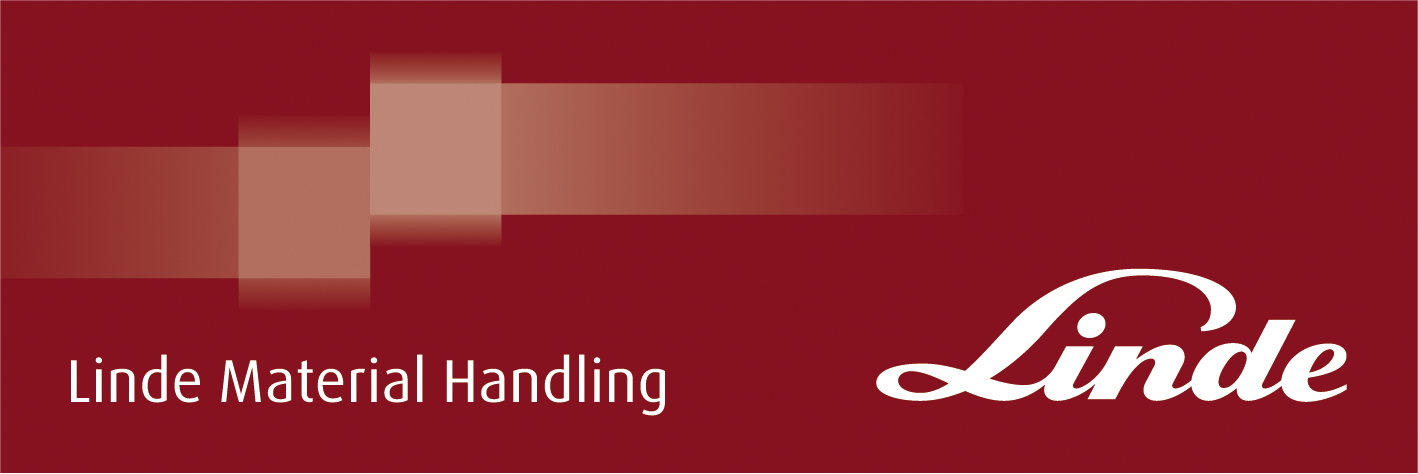 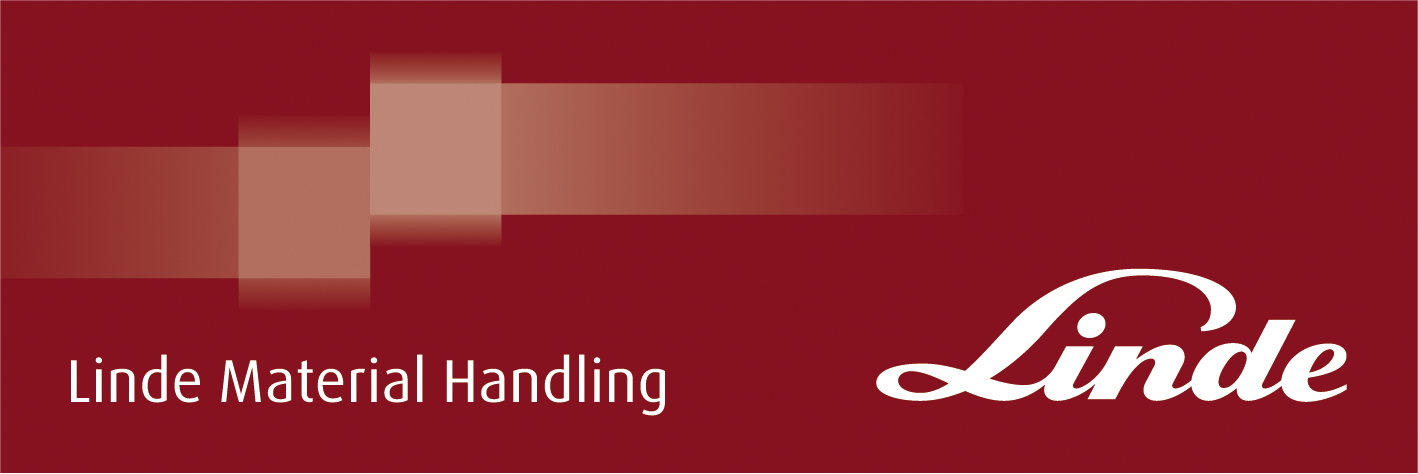 E60-80/900 (serie 1279)Lindes första elmotviktstruck upp till 8 tonHär är Lindes första elektriska truck upp till 8 ton. En modell som kommer att göra succé med sin tysta gång, sin fantastiska sikt – och framför allt – sina låga driftkostnader.Truckarna har klassens bästa sikt tack vare en bakruta i pansarglas. De går tyst och smidigt, vilket är en stor fördel för både förare och omgivning. Truckarna har ett stort batteri och fyra underhållsfria elmotorer, två för drift (2x11 kW) och två för lyft (2x21 kW). Driftkostnaderna är mycket låga, tack vare låg förbrukning och långa serviceintervaller.En truck som verkligen är anpassad för framtiden, då reglerna för utsläpp kommer att bli allt tuffare.kontakt:Karl Johan Lindahl: 070 331 28 05 — email: kj.lindahl@linde-mh.se 
Peter Hasselgren: 070-505 08 89 – email: peter.hasselgren@linde-mh.se
 Linde Material Handling ABBox 1305701 13 Örebrowww.linde-mh.se